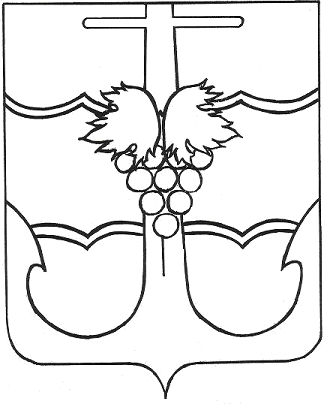 СОВЕТ МУНИЦИПАЛЬНОГО ОБРАЗОВАНИЯТЕМРЮКСКИЙ РАЙОН РЕШЕНИЕ  № 705LXX сессия                  								V созыва «26» сентября 2014 года                                                                      г. ТемрюкО присвоении звания «Почетный гражданин муниципального образования Темрюкский район»  В.П.Вдовкину	В соответствии с Положением о звании «Почетный гражданин муниципального образования Темрюкский район», утвержденного решением LXXсессии Совета муниципального образования Темрюкский район IVсозыва от 25 июля 2008 года № 939 и представлением главы муниципального образования Темрюкский район Совет муниципального образования Темрюкский район р е ш и л:	1. Присвоить звание «Почетный гражданин муниципального образования Темрюкский район» Вдовкину Виктору Петровичу - зазначительный личный вклад в развитие здравоохранения Темрюкского района.	2. Официально опубликовать настоящее решение.	3. Решение вступает в силу с момента его подписания.Председатель Советамуниципального образованияТемрюкский район                                                                           А.И.Шерстнев